Best Found Boat AwardWilliam Smith AwardPurpose and CriteriaThe award is named in honour of William (Bill) Smith, Commodore 1938 -1946, Life Member 1943.The awardees have included Phantom (1947-8), Ile Ola (1973-4), Malua Bay (2000-1) and Two Farr (2014-15).  The annual award is given to one vessel on the RGYC Vessel Register.The award seeks to recognise excellence in the condition of vessels in the RGYC fleet. Criteria may include condition of: Hull and deck. Paint, polished fibreglass, varnishRigging (yachts)Windows and hatchesMetal fittings – safety lines, pulpit, helm, etc.Operating systemsEngine(s) and engine room (where appropriate).Lines of all types.Individual design / use of fittings.Operation of the award process:The Sailing and Boating Committee will seek advice from RGYC Members skilled in vessel maintenance and from those familiar with the way a particular vessel has been maintained.  There must be a physical inspection of the vessels being considered for the award. No person associated with a vessel being considered for the award can be involved in the selection process.  Conflict of interest must be avoided.The award may be given to any RGYC yacht or power boat that is privately owned and used for recreational purposes.  A vessel owned by RGYC is also eligible for the award.A commercially built vessel that is new or near to new will not be considered for the award.If there is no vessel deemed to be of sufficient calibre there will not be an award for that year.A vessel maintained by its owner (and crew if available) will be favoured over a vessel maintained by professionals or other paid individuals. The William Smith Award is made on the recommendation from the Sailing and Boating Committee to the RGYC Board.  Written by C. Williams (Governance Committee) with additional input from Brendan Garner (Qualified shipwright).Version 2 adopted 10/5/2018 at Sailing & Boating Committee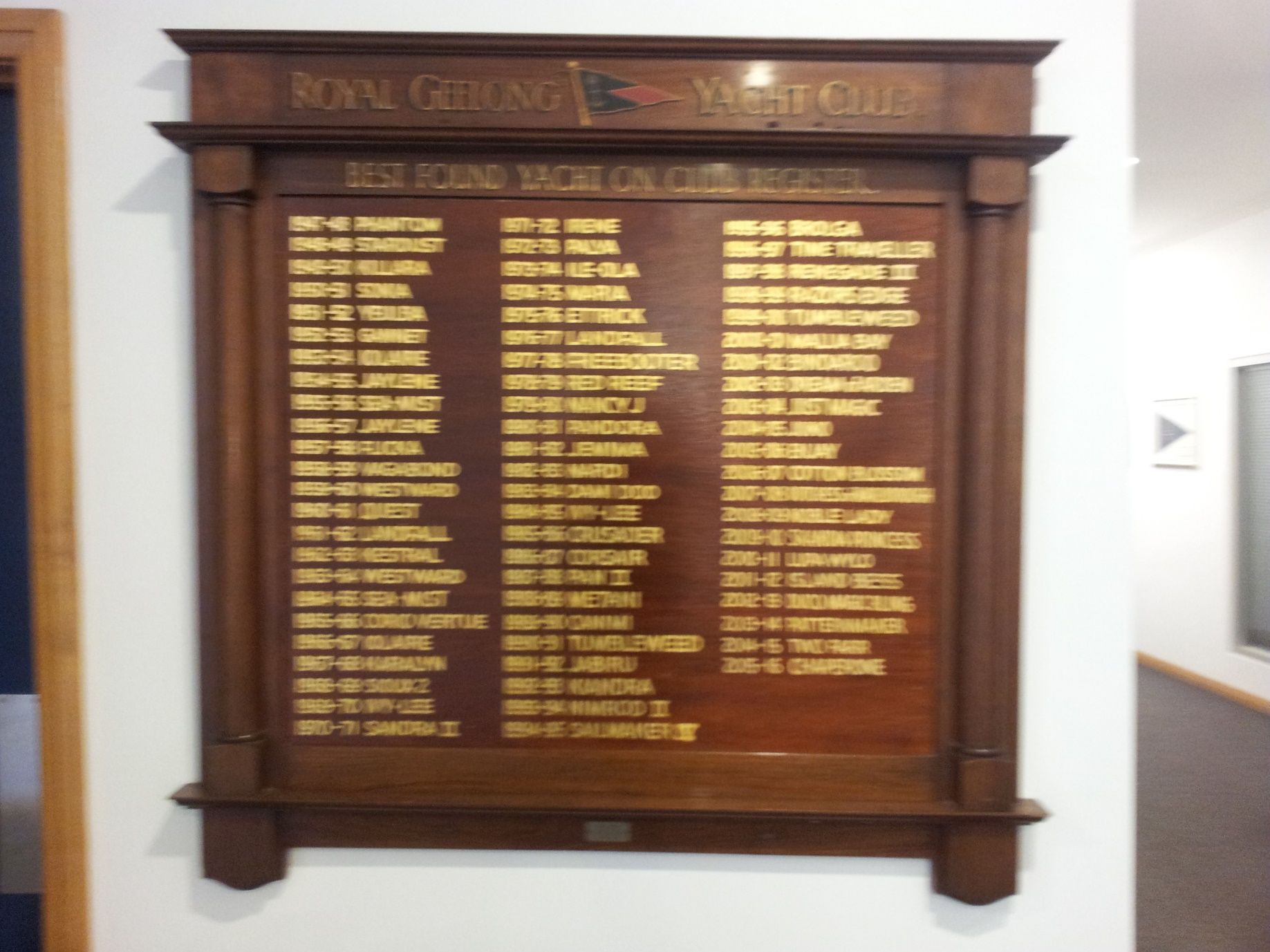 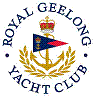 Royal Geelong Yacht Club Inc.Est 1859Trophy Deed of Gift.Trophy Deed of Gift.Trophy:Wm Smith BoardPresented by:Wm SmithDate:August 1948For:Best Found and Maintained Boat on the Club Register Remarks / RevisionsHonour Board Click here for a list of Recipients.Click here for a list of Recipients.